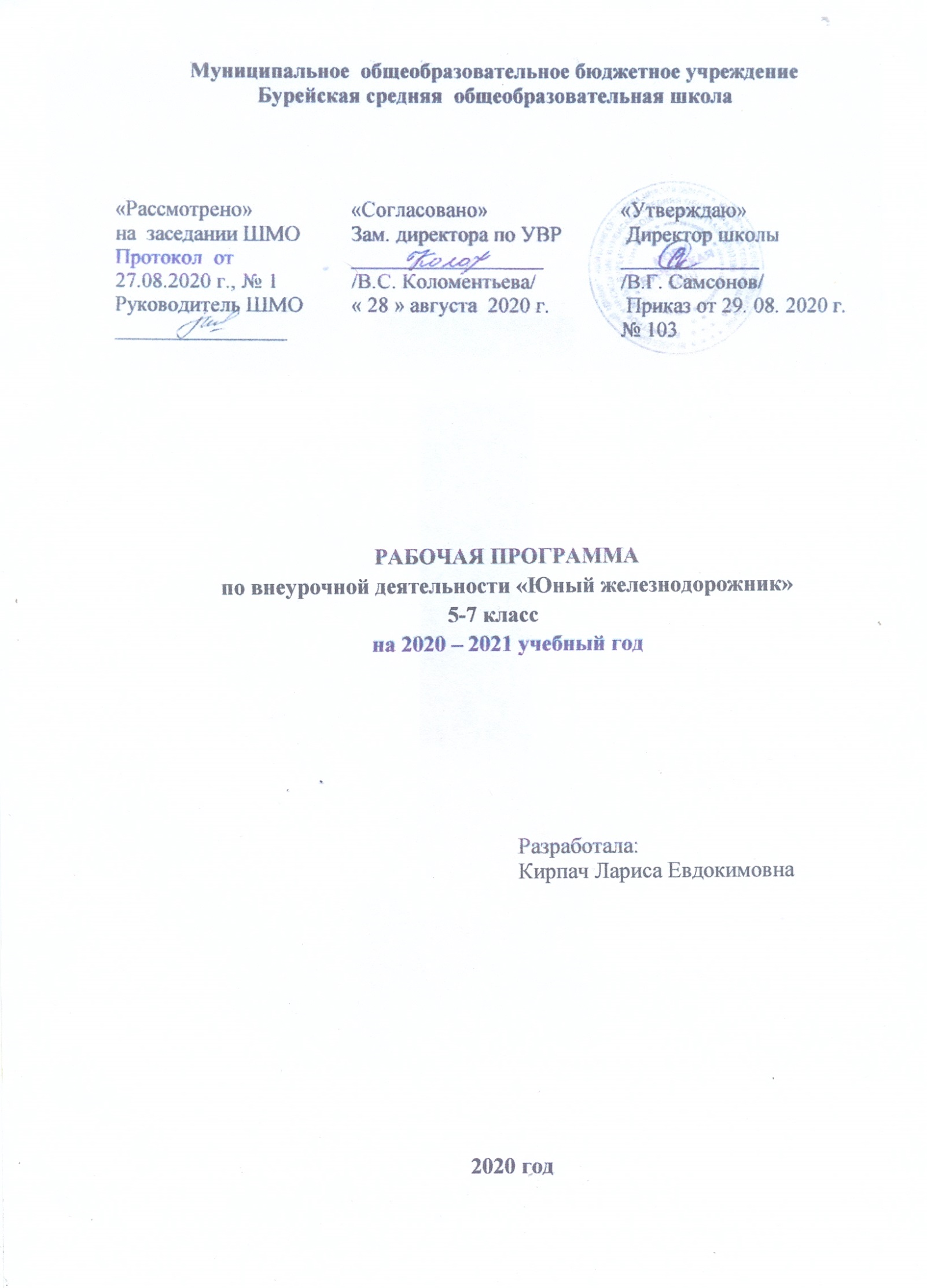 Результаты освоения курса внеурочной деятельности «Юный железнодорожник»Программа обеспечивает достижение обучающимися 5-8 классов следующих личностных, метапредметных и предметных результатов.           Личностные универсальные учебные действияУ обучающегося будут сформированы:интерес к видам железнодорожного транспорта;познавательный интерес к истории железных дорог России;адекватное понимание причин успешности/неуспешности профессиональной деятельности.Обучающийся получит возможность для формирования:теоретической и практической подготовки к работе на детской железной дороге;выраженной познавательной мотивации;устойчивого интереса, уважения и гордости к истории железных дорог и железнодорожным профессиям.Метапредметные результатыРегулятивные универсальные учебные действияОбучающийся научится:планировать свои действия;осуществлять итоговый и пошаговый контроль;адекватно воспринимать оценку учителя, на практике-инструктора ДЖД;различать способ и результат действия. Обучающийся получит возможность научиться:проявлять  инициативу;самостоятельно находить варианты решения поставленной задачи.Коммуникативные универсальные учебные действияОбучающиеся смогут:проявлять коммуникативные навыки с пассажирами и коллегами-юными железнодорожниками при выполнении поставленной задачи; стремиться к координации при выполнении коллективных работ;формулировать собственное мнение и позицию при улучшении качества обслуживания пассажиров;договариваться, приходить к общему решению;соблюдать корректность в высказываниях;действовать по инструкции;контролировать свои действия и координировать работу в команде.Обучающийся получит возможность научиться:учитывать разные мнения и обосновывать свою позицию;осуществлять взаимный контроль и оказывать партнёрам в сотрудничестве необходимую взаимопомощь.Познавательные универсальные учебные действияОбучающийся научится:осуществлять поиск нужной информации для выполнения  задачи с использованием учебной и дополнительной литературы в открытом информационном пространстве, в т.ч. контролируемом пространстве Интернет;высказываться в устной и письменной форме;анализировать объекты, выделять главное;проводить сравнение, классификацию по разным критериям;устанавливать причинно-следственные связи;строить рассуждения об объекте.Обучающийся получит возможность научиться:осуществлять расширенный поиск информации в специальной необходимой литературе;использованию знаний и умений при работе на железнодорожном транспорте.          Предметные результаты уважать и ценить профессиональную деятельность человека;понимать сущность изучаемых и выполняемых профессиональных знаний и умений;закреплять знания по основам техники, глубже познать физику, информатику, математику, черчениепобуждать интерес к научно-исследовательской работеУченик научится использовать приобретенные знания и умения в практической деятельности и повседневной жизни: Приобретение на практике практические навыки по железнодорожным специальностям соответственно году обучения;Знакомство и практическое закрепление правил технической эксплуатации, правил личной безопасности, правил поведения в обществе и в экстремальных ситуацияхУчебно-тематический планОбразовательная программа имеет объём 35 часов в год для каждого года обучения. Весь программный материал каждого года обучения необходимо разделить на 35 занятий примерно одинаковой трудности.\Содержание программы I года обучения1.Общее понятие о железнодорожном транспорте и Детских железных дорогах России.Как возник и развился ЖД транспорт. Роль ЖД транспорта в народном хозяйстве России. ДЖД России и Детская Свободненская Ж.Д. Общее понятие о хозяйстве ЖД транспорта.2.Понятие о станции и организации движения поездов.Станциями остановочный пункт. Организация движения поездов. Пассажирские перевозки и грузовая работа станций. Моделирование станции в плане.3.Сигналы на железнодорожном транспорте.Инструкция по сигнализации на ЖД транспорте. Сигналы и сигнальные цвета. Звуковые сигналы. Ручные сигналы. Сигнальные знаки и указатели. Моделирование сигнальных устройств и знаков.4.Вагонное хозяйство железных дорог.Вагонное хозяйство железных дорог. Основные части вагонов и их общее устройство. Моделирование элементов и узлов вагонов.5.Путь и путевое хозяйство на ЖД транспорте.Путь и путевое хозяйство. План и профиль пути.Содержание пути. Ремонт пути.Моделирование элементов пути в плане и профиле.6.Связь и СЦБ на железных дорогах России.Назначение и устройство СЦБ. Виды связи. Организация взаимодействия служб на транспорте.Централизация и блокировка. Моделирование устройств СЦБ.7.Локомотивное хозяйство железных дорог.Локомотивы и локомотивное хозяйство. Паровозы. Тепловозная тяга на сети дорог. Тепловозы. Электротяга на сети дорог. Электровозы. Моделирование элементов локомотивов.8.Должностные обязанности работников ЖД транспорта на ДЖД. Общие обязанности работников ЖД транспорта. ТБ при производстве работ. Должностные обязанности специальностей I года обучения - путевой обходчик, дежурный по переезду, стрелочник, билетный кассир, дежурный по вокзалу и перрону, старший кондуктор, проводник вагона.9.Экскурсии на предприятия ЖД транспорта.1 .Экскурсия на станцию.2.Экскурсия в вагонное депо. 3. Экскурсия в мастерские ПЧ-2.4.Экскурсия в мастерские ШЧ-2.5.Экскурсия в локомотивное депо.10.Итоговое занятие за 1год обучения и подготовка к производственной практике. Правила ТБ при прохождении производственной практики. Порядок прохождения практики. Экипировка. Сроки прохождения практики.Содержание программы II года обучения1 .Технический прогресс на железнодорожном транспорте.Внедрение новых технологий. Обновление локомотивного парка. Реконструкция станций.2.Путь и путевое хозяйство.Устройство пути.Путеизмерительные приборы и механизмы.Изыскательские работы. Моделирование элементов пути на модуле-макете.3.Локомотивы и локомотивное хозяйство. Паровозы и тепловозы. Электровозы и моторвагонные секции. Электрификация на сети дорог. Моделирование подвижного состава и локомотивов.4.Вагонное хозяйство.Организация вагонного хозяйства. Общее устройство подвижного состава. Тормозное оборудование вагона. Ударно-тяговый аппарат вагона.Моделирование элементов подвесного состава.5.Станции. Станционное хозяйство.Классификация станций. Обустройство станций.Техническо-распорядительный акт станции.Моделирование и макетирование станционных зданий и сооружений.6. Сигнализация на ЖД транспорте. Сигнализация, централизация и блокировка. Связь на ЖД транспорте. Виды автоблокировки. Инструкция по сигнализации. Требования ПТЭ к устройствам СЦБ и связи.Моделирование устройств СЦБ.7.Организация работы Детской Свободненской железной дороги.Режим работы ДЖД. Должностные обязанности для специальностей II года обучения - бригадир поезда, контролёр-ревизор, главный кондуктор, осмотрщик вагонов, начальник вокзала, помощник машиниста тепловоза, монтёр СЦБ и связи, бригадир пути, диктор радиоузла.8.Экскурсии на предприятия ЖД транспорта. 1.На базу ПЧ-2.2.В ремонтные цеха локомотивного депо.3.Главный корпус вагонного депо.4.На пост электрической централизации. 5.В ремонтные мастерские СЦБ.9.Правила ТБ при прохождении производственной практики. Порядок и сроки прохождения практики. Экипировка. Организация досуга.Содержание программы III года обучения1.Общие сведения о ЖД транспорте на современном этапе развития.Достижения в области локомотивостроения, вагоностроения, устройств СЦБ и связи, организации движения поездов, внедрение новых технологий.2.Локомотивное хозяйство Свободненской ЖД.Типы локомотивов применяемые на ЖД. Взаимодействие локомотива и пути. Обращение локомотивного парка, контроль пробег и организация ТО Режим работы локомотивных бригад. Техника безопасности при эксплуатации локомотивов.Моделирование элементов локомотивов. Модели- копии и экспериментальные модели.3.Хозяйство связи на сети дорог.Виды устройства СЦБ на перегонах и станциях. Средства связи, применяемые при движении поездов и в маневровой работе. Ознакомление с устройствами СЦБ.Моделирование устройств СЦБ и связи.4.Энергоснабжение ЖД транспорта.Устройство и обслуживание контактной сети. Снабжение предприятий различными видами топлива. Тяговые подстанции и участки. Нейтральная вставка. Защитные устройства. Моделирование элементов контактной сети.5.Организация движения поездов.Организация работы станций. Классификация станций.Виды автоблокировки. Условный приём и отправление поездов.Порядок движения поездов. Организация маршрутов движения на макете.6. Основные показатели работы ЖД транспорта.Грузовая работа дороги. Пассажирские перевозки.Участковая и техническая скорость Оборот вагона.Расчёты основных показателей.7.Подготовка кадров для ЖД транспорта.Система подготовки кадров на ВСЖД. Повышение квалификации без отрыва от производства. Система учебных заведений лицей - ПТУ - Дор.тех. школа-колледж, институт и их краткая характеристика.Техническая пропаганда. Научно - техническая литература.Экскурсии в ПТУ и техническую школу.8.Правила ТБ при прохождении производственной практики. Порядок и сроки проведения практики. Экипировка. Организация досуга.1 год (5 кл.) 2 год (6 кл.)3 год (7 кл.)4 год (8-10 кл.)1 год обучения2 год обучения3 год обучения4 год обучения1Путевой обходчикБригадир поездаДежурный по станцииНачальник станции2Дежурный по переездуКонтролёр-ревизорСтарший кондукторПоездной диспетчер3СтрелочникСигналистПом. машиниста тепловозаМашинист тепловоза4Билетный кассирОсмотрщик вагоновДорожный мастерНачальник вокзала5Дежурный по перронуДежурный по вокзалуГлавный кондукторНачальник поезда6ДикторЭкскурсоводЭлектромеханик СЦБ и связи7Проводник вагонаБригадир пути Монтёр СЦБ и связи№п/пНаименованиетемыКол-вочасовВидзанятияНаглядныепособияДата проведенияпо плануПо факту1Значение железнодорожного транспорта1Вводное занятие07.092 Видытранспорта.1Обзорная лекцияСлайды,Плакатывидеофильм14.093Введение в краткую историю развитияжелезнодорожноготранспорта.1конференцияальбом, видеофильм21.094Первый локомотив Стефенсона1путешествие28.095Первые паровозы в России. Братья Черепановы и чугунка1презентацияКнига «Моя железная дорога»05.106Царскосельская железная дорога1Деловая игра12.107Вагоны первых поездов1проект19.108Звуковые сигналы паровозов1практикум26.109Первые станции и вокзалы1конференция02.1110Железная дорога «Петербург-Москва»1семинар09.1111Сигнализация и связь. Азбука Морзе1практикум16.1112П.П.Мельников-от строителя до министра1конференция23.1113Детские железныедороги.1беседавидеофильм30.1114Общие сведения о железнодорожномпути.1семинар07.1215Значение железнодорожногопути. Нижнее строениепути.1лекцияПлакаты, слайды14.1216Искусственные сооружения. 1Лаб. работаПлакаты, макеты, слайды21.1217Верхнеестроение пути. 1мастерскаяПлакаты, макеты, слайды11.0118Понятие о бесстыковомпути.1лекцияПлакаты, макеты, слайды18.0119Стрелочные переводы.1практикумСхема стрелочного перевода25.0120ОбязанностиДежурного  стрелочногопоста.1игра01.0221Переезды. Путевые и сигнальные знаки. 1Экскурсия на переездПлакаты,Макеты, видеофильм, слайды08.0222Повторение пройденного материала1зачет15.02Общие сведения о вагонах.23Классификация и основные типы вагонов. 1Работа в группахПлакаты видеофильм, слайды22.0224ОбязанностиПроводника  вагона1Практическая работа29.0225Практическоезанятие.1Выполнение техническихрисунков вагонов разныхтипов.Выполнение техническихрисунков вагонов разныхтипов.07.03Общие сведения олокомотивах.26Классификация локомотивов.1лекцияПлакаты, видеофильм слайды, макеты14.0327Экскурсия в локомотивное депо. 121.03Сигналы на железныхдорогах. 28Виды и назначение сигналов.1семинарвидеофильм04.0429Сигналы тревог1комбинированное11.0430Практическая работа.1Получение практических навыков у учащихся по применению  ручных и звуковых сигналов.   18.04Получение практических навыков у учащихся по применению  ручных и звуковых сигналов.   18.04Получение практических навыков у учащихся по применению  ручных и звуковых сигналов.   18.04Виды связи.31Краткая история развития связи на железных дорогах. 1семинар25.0432Виды связи, применяемые  на  ж.д. транспорте.         1    Обзорная лекция02.0533Обязанности работниковЖ.д.транспорта         1Встреча с работниками РЖД09.0534Обязанности диктора. дежурного по парку, проводника вагона          1практикум16.0535Обязанности дежурного по вокзалу 1практикум23.0536Обязанности дежурного по перрону1практикум30.05Итоговое занятие.1сдачазачетов№п/пНаименованиетемыКол-вочасовВидзанятияДата по плануДата по фактуIТехническийпрогресс на железнодорожном транспорте.1лекция07.092Труженики железных дорог1семинар14.093Трудовые династии железнодорожников1конференция21.094«Овечки» и Щуки»1Игра «Что? Где? Когда?»28.095«Элька» и «Андрей Андреев»1комбиниронанное05.106Тепловозы1семинар12.107Электровозы и электропоезда1беседа19.10   8-9Метрополитены2лекция26.1002.11Путь и путевоехозяйство.10Путеизмерительныеприборы имеханизмы2беседа09.1116.1111-12Неисправности стрелочных переводов.2Лабораторная работа23.1130.1113Экскурсия в дистанциюпути.107.12Автоматика, телемеханика и связь.14Назначение средств сигнализации, централизации и блокировки1лекция14.1215Классификация и назначения сигналов.1Игровые формы21.1216Виды связи, назначение видов связи.1семинар11.01Раздельныепункты.17Назначение и классификация раздельных пунктов.1Лаб. работа18.0118-19Обязанности дежурногопо станции и поездная документация.2Работа в группах25.0101.0220Движение поездов при телефонных средствах связи.1    практикум08.0222Общие сведенияоб устройстве вагонов.1семинар15.0223Назначение и классификация тормозов.1практикум22.02     24Работа поездной бригады.Обязанности ДСД.1Лекция29.0225Обязанности осмотрщика вагонов.1Лаб. работа07.0326Противопожарные средства в пассажирских вагонах.1практикум14.0327-28Техника безопасности при работе поездной бригады.2     лекция21.0304.04Работа сигналистапо закреплению подвижного состава29-30Обязанности сигналиста2комбинированное11.0418.0431-32Регламент переговоров по радиосвязи между сигналистом, ДСП, машинистом.2практикум25.0416.0533-35Итоговоезанятие.2сдачазачетов23.0530.05№п/пНаименованиеТемыКол-воЧасовВид урокаДата проведенияПо плануДата проведения по факту1-2История строительства Транссибирской магистрали.2лекция07.0914.093Амурское чудо1семинар21.094-5Экскурсия в музей.228.0905.10Общие сведения о станциях.6Назначение и классификация станций.1практикум12.10 7-8Оснащение станций, путей и стрелочных переводов и их нумерация. 2лекция26.1002.119Практическая работа119.1010-11Маневроваяработа.       2  Лаб. работа16.1123.11Организация работыСтанции.12Роль и обязанности дежурного по станции. Поездная документация. 1ОбзорнаяЭкскурсия с беседой30.1113Прием поездов при нормальной работе устройств СЦБ.     1пратикум07.1214-15Отправление поездов при нормальной работе устройств СЦБ 2Работа в группах14.1221.12 16-17Неисправности автоблокировки и полуавтоблокировки, при которых прекращается их действие.2практикум        28.1211.01Устройства СЦБ на станциях 18-19Микропроцессорная централизация стрелок и сигналов МПЦ - И2 лекция18.0125.01 20-21Действия ДСП по приему и отправлению поезда2Лаб. работа01.0208.0222Пульт управления станции «Юность».       1 практикум15.0223Пульт управления станции «Пионерская».1практикум22.02Прием и отправление поездов при неисправности входных и выходных светофоров.24Прием  и отправление поезда при запрещающем показании входного и выходного светофора.1Работа с ИКТ29.0225Практическое задание.104.0411.0426Порядок движения поездов при перерыве всех средств сигнализации и связи.107.0327-28Порядок выдачи предупреждений.214.0321.0329Обязанности бригадира поезда.125.04 30Правила личной безопасности116.0532Подготовка к зачету 123.0533-34Итоговоезанятие. 230.05№п/пНаименование темыКол-вочасовВидурокаДата проведения1-2Перспективы развития железнодорожного транспорта2Беседа07.0914.09Устройства СЦБ на станциях3-4Электрическая централизация стрелок и сигналов2Презентация21.0928.095-6 Диспетчерская централизация2Экскурсия05.1012.107-8Микропроцессорные и компьютерные системы централизации 2Беседа26.1002.11Работа поездного диспетчера9-10Обязанности поездного диспетчера. Регламент переговоров между ДНЦ и ДСП2Лабораторная работа19.1016.1111-14Практические занятия23.1130.11 15-16Общие понятие о графике движения поездов2Лекция07.1214.1217-18Практические занятия221.1228.1219-20Хозяйственные поезда2Работа в группах11.0118.01Движение поездов при неисправности основных средств сигнализации и связи  21-22Основные неисправности средств сигнализации и связи2Презентация25.0101.0223-24Практические занятия208.0215.0225Экскурсия на станцию Бурея22.02Подготовка юных инструкторов 26-27Инструкция по движению поездов и маневровой работы2Лекция с видеофильмом29.0204.0428-29.Инструкция по сигнализации.2Семинар11.0407.03 30-31Правила технической эксплуатации.2Практическое занятие14.0321.03  32-33Подготовка к должностным экзаменам225.0416.0534Сдача экзаменов2Тестирование с практическим заданием23.0530.05